Reit- und Fahrverein „Am Park“ Neukirchen e.V. 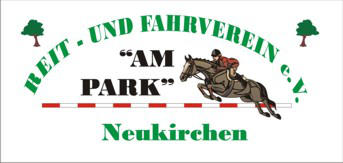 09629 Reinsberg AufnahmeantragName,Vorname Geburtsdatum WohnsitzTelefonnummer Beruf/Tätigkeit LeistungsklasseIch beantrage die Aufnahme in den RFV „Am Park“ Neukirchen als: 	aktives Mitglied 	passives Mitglied Die Vereinssatzung ist mir bekannt und ich erkenne sie in vollem Umfang an. Ich verpflichte mich nur zur pünktlichen Zahlung des Mitgliedsbeitrags per Einzugsermächtigung und zur Ableistung von ehrenamtlichen Stunden zu Vereinszwecken. Ort: …………………….Datum: ……………………. Unterschrift: …………………….Ist ein Familienmitglied bereits Vereinsmitglied im RFV „Am Park“ Neukirchen e.V. ?      Ja            Nein  Wenn ja, - Name: ……………………Zurzeit sind folgende Mitgliedsbeiträge gültig : Erwachsene aktive Sportler 				     		66,00 € pro Jahr   Jugendliche aktive Sportler 						33,00 € pro Jahr Passive Mitglieder 							24,00 € pro Jahr Jedes weitere Familienmitglied (nicht als Erwachsener im aktiven Sport) 				24,00 € pro Jahr Für Jugendliche: Als Erziehungsberechtigter des jugendlichen Antragstellers bin ich mit seinem Eintritt in den Verein einverstanden und bürge selbstschuldnerisch für entstehende Verbindlichkeit Ort: …………………….Datum: ……………………. Unterschrift: …………………….